PROPOSTES DE PICTOESCRIPTURA: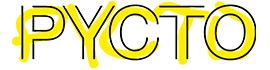 ENTRA  AMB EL TEU USUARI I CONTRASENYA. ET TROBARÀS AMB  VÀRIES CARPETES.LLIBRE DIGITAL:  CONTE PÀGINA 13.AQUESTA SETMANA  ET PROPOSO QUE FACIS EL CREA  “SHHHT …. ÉS HORA D’ANAR     A DORMIR” I TOTES LES ACTIVITATS DE LES PARAULES “”DEJÚ” I “PERILL”. NO CAL ENVIAR RES.JOCS DE LLENGUA: TAMBÉ POTS ANAR FENT TOTES LES ACTIVITATS DE LES ALTRES PARAULES.  CADASCÚ AL SEU RITME. INSTRUCCIONS PER FER EL CREA.	«Com cada nit, la Lala, en Ho i jo ens vam fer un llitet entres les potes de la mare. Vam veure que en Súper se n’anava cap al seu racó i tots tres el vam cridar. Per primera vegada, ell també es va arraulir al costat nostre.» Ara que en Súper pot sentir l'escalfor d'una mare, com creus que dormirà? Què et sembla que pot somiar? Dibuixa-ho i explica-ho a casa.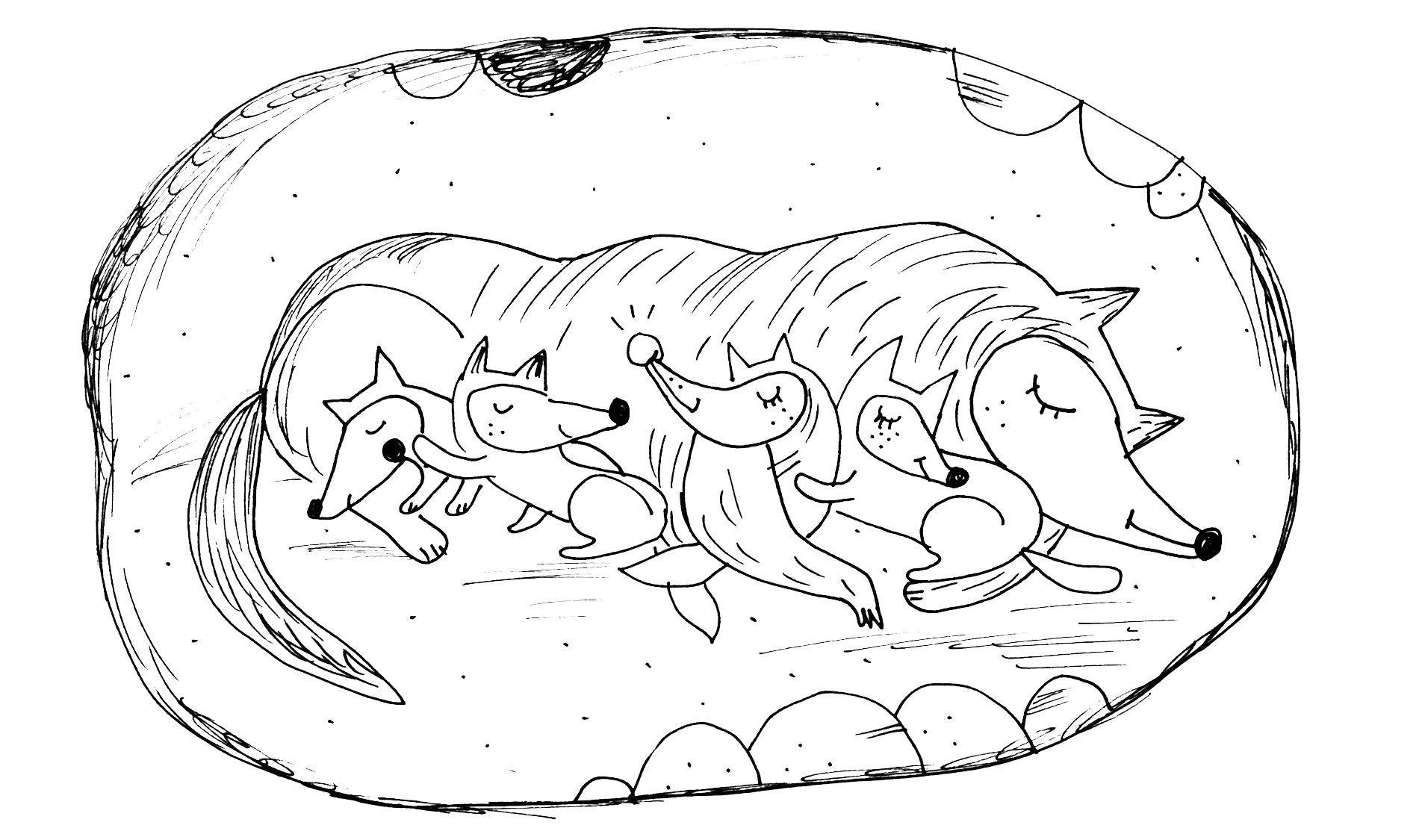 